_________Multiplication 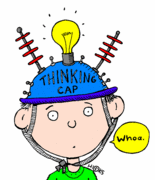 Mind-Teasers!There are 4 lily pads in the pond. Only 4 frogs can live on each lily pad. How many frogs are living in the pond?Number Sentence: ______________Multiplication Sentence: ___________Picture:There are 5 boxes of crayons. There are 8 crayons in each box. How many crayons are there in all?Number Sentence: ______________Multiplication Sentence: ___________Picture:There are 3 flowers in the garden. There are 6 petals on each flower. How many petals are there in all?Number Sentence: ______________Multiplication Sentence: ___________Picture:There are 6 cars in a race. Each car has 4 wheels. How many wheels are zooming in the race?Number Sentence: ______________Multiplication Sentence: ___________Picture:In the orchard there are 4 trees. Each tree can produce (make) 8 apples. How many apples will you be able to pick?Number Sentence: ______________Multiplication Sentence: ___________Picture:At school, your table has 5 pencil pouches. Each pouch holds 7 pencils. How many pencils would there be if each pouch was full?Number Sentence: ______________Multiplication Sentence: ___________Picture: